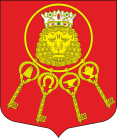 Внутригородское муниципальное образование Санкт-Петербурга муниципальный округ Владимирский округМУНИЦИПАЛЬНЫЙ СОВЕТ(МС МО МО Владимирский округ)Правды ул., д. 12, Санкт-Петербург, 191119, т/ф +7(812)713-27-88, +7(812)710-89-41, e-mail: sovetvo@mail.ru сайт: владимирскийокруг.рф, ИНН 7825691873 КПП 784001001 ОКТМО 40913000 ОГРН 1037843052939РЕШЕНИЕВ соответствии с Законом Российской Федерации от 27.12.1991 № 2124-1 «О средствах массовой информации», подпунктом 24 статьи 5 Устава внутригородского муниципального образования Санкт-Петербурга муниципальный округ Владимирский округ, пунктом 7.2 Устава редакции средства массовой информации внутригородского муниципального образования Санкт-Петербурга муниципальный округ Владимирский округ – газеты «Владимирский округ», Муниципальный Совет внутригородского муниципального образования Санкт-Петербурга муниципальный округ Владимирский округ принимает Решение:1. Внести в Устав редакции средства массовой информации внутригородского муниципального образования Санкт-Петербурга муниципальный округ Владимирский округ – газеты «Владимирский округ», утвержденный Решением Муниципального Совета внутригородского муниципального образования Санкт-Петербурга муниципальный округ Владимирский округ от 16.10.2019 №16, следующие изменения:1) Последний абзац пункта 1.7 исключить;2) Пункт 1.8 изложить в следующей редакции:«1.8. Главный редактор назначается решением Учредителя и осуществляет свою деятельность в качестве Главного редактора на безвозмездной основе.»;3) Дополнить пунктом 1.9 следующего содержания: «1.9. Общее стратегическое руководство Газетой осуществляет Редакционная коллегия — коллегиальный орган, состоящий из Главного редактора Газеты, членов Комиссии по печати, СМИ и взаимодействию с жителями округа Муниципального Совета МО МО Владимирский округ, Главы Муниципального Совета МО МО Владимирский округ, Главы Местной Администрации МО МО Владимирский округ, руководителей иных информационных ресурсов МО МО Владимирский округ, созданных органами местного самоуправления МО МО Владимирский округ. Заседания Редакционной коллегии проводятся очно, в том числе с использованием средств видеоконференцсвязи. Решения Редакционной коллегии принимаются путем открытого поименного голосования большинством голосов от установленной численности членов Редакционной коллегии.»;4) Дополнить пунктами 2.9, 2.10 следующего содержания:«2.9. Редакционная коллегия вправе:2.9.1. Принимать участие в формировании редакционного плана;2.9.2. Предлагать Учредителю на утверждение перспективную стратегию развития Газеты и запрашивать отчет у Главного редактора о ее исполнении;2.9.3. Рекомендовать Главному редактору освещать определенные вопросы местного значения в приоритетном порядке;2.9.4. Устанавливать порядок своей деятельности в пределах полномочий, определенных настоящим Уставом.2.10. Редакционная коллегия обязана следить за соблюдением Редакцией требований, предъявляемых к деятельности средства массовой информации Законом Российской Федерации «О средствах массовой информации» и другими законодательными актами Российской Федерации.».2. Разместить настоящее Решение на официальном сайте внутригородского муниципального образования Санкт-Петербурга муниципальный округ Владимирский округ в сети «Интернет».3. Настоящее Решение вступает в силу с момента его принятия.4. Контроль за исполнением настоящего Решения возложить на Главу муниципального образования Д.В. Тихоненко.Глава муниципального образования 				                            Д.В.Тихоненко3 июня 2020 г.                                                                 № 63О внесении изменений в Устав редакции средства массовой информации внутригородского муниципального образования Санкт-Петербурга муниципальный округ Владимирский округ – газеты «Владимирский округ» 